… on Wednesday, October , President Kevin promptly opened the meeting at 7:10 a.m. Eric  our Family of Rotary Rotarian was away this week, so Rich led us in the Pledge.  presented a very meaningful and thankful invocation. President Kevin, being on top of things, then jumped right in and introduced our very efficient Secretary, Randy Stutz, who introduced guest speaker, and other guests. President’s Announcements: President Kevin welcomed all who braved the snow and the cold this morning. Oh, that will be tomorrow morning. Other Announcements:Roberta told us next Tuesday is the CASA luncheon at the Weston at 11:30. Roberta needs two more people. If you are interested, please call her.Brian reminded us that Oct. 27th is the Top Golf outing. The cost is now $52.27 The time is at 11:00 a.m. Our program this morning was a very informative Club Assembly presentation hosted by President Kevin. We heard from each of the Board members about their field of expertise and what their committees have been doing this quarter. President Kevin also introduced us to the Red Ball Race, a fundraiser we will develop along with the City of Westminster. Details are being developed now. Let Kevin know if you are interested.  , our Sgt. at Arms this week, made some sizable extractions from the few, but very energetic, Rotarians who attended the meeting. Don’t forget, you can makeup missed meetings at any of the Rotary Clubs in our area.  Get the app, Rotary Club Locator, for your smart phone. You will find clubs you can attend located all over the world.was extolled by President Kevin who thanked him for being an important member of the 7:10 Rotary Club and who has shown us the Service Above Self motto. His prolific profile as the Family of Rotary Rotarian can be found on the front page of the Bemis award winning, Frameable, Ineluctable, EarlyWord newsletter which was profusely available on all of the tables in its elegant 11x17" format. It can also be found on the 7:10 web site at: www.westminster710rotary.org/newsletter.cfm.  had a Thought for the Day. We closed the meeting right on time with a rousing rending of The Four Way Test. Yours in Rotary Service, 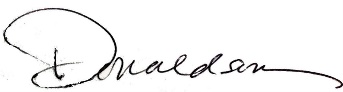 Loren, 7:10 Missed the Meeting EditorWestminster7:10 Rotary Club